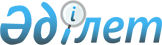 Об установлении квоты рабочих мест для трудоустройства инвалидов на 2021 годПостановление акимата Мактааральского района Туркестанской области от 12 февраля 2021 года № 73. Зарегистрировано Департаментом юстиции Туркестанской области 12 февраля 2021 года № 6062
      В соответствии с подпунктом 7) статьи 18 Трудового кодекса Республики Казахстан от 23 ноября 2015 года, пункта 2 статьи 31 Закона Республики Казахстан от 23 января 2001 года "О местном государственном управлении и самоуправлении в Республике Казахстан", подпунктом 6) статьи 9 Закона Республики Казахстан от 6 апреля 2016 года "О занятости населения", акимат Мактааральского района ПОСТАНОВЛЯЕТ:
      1. Установить квоту рабочих мест для трудоустройства инвалидов в размере от двух до четырех процентов от численности рабочих мест без учета рабочих мест на тяжелых работах, работах с вредными, опасными условиями труда согласно приложению к настоящему постановлению.
      2. Признать утратившим силу постановление акимата Мактааральского района от 4 мая 2020 года № 185 "Об установлении квоты рабочих мест для инвалидов" (зарегистрировано в Реестре государственной регистрации нормативных правовых актов за № 5597 и опубликовано в эталонном контрольном банке нормативных правовых актов Республики Казахстан в электронном виде от 05 мая 2020 года).
      3. Государственному учреждению "Аппарат акима Мактааральского района" в установленном законодательством Республики Казахстан порядке обеспечить:
      1) государственную регистрацию настоящего постановления в Республиканском государственном учреждении "Департамент юстиции Туркестанской области Министерства юстиции Республики Казахстан";
      2) размещение настоящего постановления на интернет–ресурсе акимата Мактааральского района.
      4. Контроль за исполнением настоящего постановления возложить на заместителя акима района Ешанкуловой А.К.
      5. Настоящее постановление вводится в действие по истечении десяти календарных дней после дня его первого официального опубликования Размер квоты рабочих мест для трудоустройства инвалидов на 2021 год
					© 2012. РГП на ПХВ «Институт законодательства и правовой информации Республики Казахстан» Министерства юстиции Республики Казахстан
				
      Аким района

Б. Асанов
Приложение постановлению
акимата Мактааральского
района от 12 февраля 2021
года № 73
№
Наименование организации
штатная численность организации
установленная квота (%)
1
КГУ "Общая средняя школа № 49 имени Ж.Нурлыбаева" отдела развития человеческого потенциала Мактааральского района управления развития человеческого потенциала Туркестанской области
62
2
2.
КГУ "Общая средняя школа № 51 имени К.Кайсенова" отдела развития человеческого потенциала Мактааральского района управления развития человеческого потенциала Туркестанской области
61
2
3.
КГУ "Общая средняя школа № 38 имени Ш.Бектасова" отдела развития человеческого потенциала Мактааральского района управления развития человеческого потенциала Туркестанской области
108
3
4.
КГУ "Общая средняя школа № 9" отдела развития человеческого потенциала Мактааральского района управления развития человеческого потенциала Туркестанской области
106
3
5.
КГУ "Общая средняя школа № 33 имени И.Панфилова" отдела развития человеческого потенциала Мактааральского района управления развития человеческого потенциала Туркестанской области
76
2
6.
Государственное учреждение "Отдел занятости и социальных программ Мактааральского района" 
124
3
7.
КГУ "Общая средняя школа" Нурлы жол" № 21 отдела развития человеческого потенциала Мактааральского района управления развития человеческого потенциала Туркестанской области
54
2
8.
КГУ "Общая средняя школа" Асыл мура № 10" отдела развития человеческого потенциала Мактааральского района управления развития человеческого потенциала Туркестанской области
107
3
9.
КГУ "Общая средняя школа № 39 имени Жамбыла" отдела развития человеческого потенциала Мактааральского района управления развития человеческого потенциала Туркестанской области
130
3